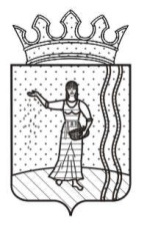 АДМИНИСТРАЦИЯЩУЧЬЕ-ОЗЕРСКОГО СЕЛЬСКОГО ПОСЕЛЕНИЯОКТЯБРЬСКОГО МУНИЦИПАЛЬНОГО РАЙОНАПЕРМСКОГО КРАЯП О С Т А Н О В Л Е Н И Е12.12.2014 г.                                                                                                         № 118О внесении изменений в Административный регламент по оказанию муниципальной услуги – назначение и предоставление адресной материальной помощи малообеспеченным семьям, одиноким гражданам и другим социально-незащищенным категориям граждан, попавшим в чрезвычайную или трудную жизненную ситуацию, по протесту прокуратуры         В целях выполнения мероприятий, обеспечивающих достижение целевых показателей, установленных в подпунктах «а», «г», «д» пункта 1 Указа Президента Российской Федерации от 07 мая 2012 года № 601 «Об основных направлениях совершенствования системы государственного управления», на основании письма Администрации Октябрьского муниципального района от 13.10.2014 № И 01-16/1830 «О внесении дополнений в административные регламенты рассмотрев протест прокуратуры Октябрьского района от 31.10.2014 № 2-18-270-2014 на постановление Администрации Щучье-Озерского сельского поселения Октябрьского муниципального района Пермского края от 01.10.2012 № 54, п о с т а н о в л я ю:         1. Удовлетворить протест прокуратуры на постановление администрации сельского поселения от 01 октября 2012 года № 54 «Об утверждении Административного регламента по оказанию муниципальной услуги – назначение и предоставление адресной материальной помощи малообеспеченным семьям, одиноким гражданам и другим социально-незащищенным категориям граждан, попавшим в чрезвычайную или трудную жизненную ситуацию».         2. Административный регламент по оказанию муниципальной услуги – назначение и предоставление адресной материальной помощи малообеспеченным семьям, одиноким гражданам и другим социально-незащищенным категориям граждан, попавшим в чрезвычайную или трудную жизненную ситуацию, утвержденный постановлением администрации Щучье-Озерского сельского поселения от 01.10.2012 № 54 привести в соответствие с законодательством и внести следующие изменения:         2.1. в пункт 2.4. раздела 2 перед пунктом 2.4.1. внести абзац следующего содержания:         «Специалист администрации принимает от заявителя заявление для получения муниципальной услуги в соответствии с настоящим Административным регламентом, производит регистрацию заявления в день его поступления.»;         2.2. в подпункте 2.4.4. пункта 2 вместо слов «20 минут» вставить слова «15 минут»;         2.3. в пункте 2.5. раздела 2 после предложения «Конституцией Российской Федерации;» вставить предложение «- Федеральным законом от 27.07.2010 № 210-ФЗ «Об организации предоставления государственных и муниципальных услуг;»;         2.4. в абзаце третьем пункта 2.10. раздела 2 после слов «оказания муниципальной услуги» вставить слова «не менее 90 %.»;         2.5. изменить название разделов 3, 4 и 5, изложив их в следующей редакции:         «3. Состав, последовательность и сроки выполнения административных процедур, требования к порядку их выполнения, в том числе особенности выполнения административных процедур в электронной форме, а также особенности выполнения административных процедур в многофункциональных центрах»,        «4. Формы контроля за исполнением административного регламента»,         «5. Досудебный (внесудебный) порядок обжалования решений и действий (бездействия) органа, предоставляющего муниципальную услугу, а также должностных лиц, муниципальных служащих»;         2.6. пункт 5.3. раздела 5 изложить в следующей редакции:         «5.3. В жалобе заявитель указывает:          - наименование органа, предоставляющего муниципальную услугу, должностного лица органа, предоставляющего муниципальную услугу, либо муниципального служащего, решения и действия (бездействие) которых обжалуются;          - фамилия, имя, отчество (последнее - при наличии), сведения о месте жительства заявителя - физического лица либо наименование, сведения о месте нахождения заявителя - юридического лица, а также номер (номера) контактного телефона, адрес (адреса) электронной почты (при наличии) и почтовый адрес, по которым должен быть направлен ответ заявителю;          - сведения об обжалуемых решениях и действиях (бездействии) органа, предоставляющего муниципальную услугу, должностного лица органа, предоставляющего муниципальную услугу, либо муниципального служащего;         - доводы, на основании которых заявитель не согласен с решением и действием (бездействием) органа, предоставляющего муниципальную услугу, должностного лица органа, предоставляющего муниципальную услугу, либо муниципального служащего. Заявителем могут быть представлены документы (при наличии), подтверждающие доводы заявителя, либо их копии.»;         2.7. пункт 5.6. раздела 5 исключить.         3. Отменить постановление администрации сельского поселения от 20 ноября 2014 года № 104 «О внесении изменений в Административный регламент предоставления муниципальной услуги – назначение и предоставление адресной материальной помощи малообеспеченным семьям, одиноким гражданам и другим социально-незащищенным категориям граждан, попавшим в чрезвычайную или трудную жизненную ситуацию».         4. Данное постановление разместить на сайте Щучье-Озерского сельского поселения.         5. Контроль за исполнением постановления оставляю за собой.Глава сельского поселения                                                           В.А. Могильников